Vào 17 giờ chiều 03/12/2020, Ban Chỉ đạo phòng chống dịch bệnh Covid-19 TP. Hồ Chí Minh tổ chức họp giao ban trực tuyến về tình hình dịch bệnh diễn ra trên địa bàn.Ủy viên Trung ương Đảng, Phó Bí thư Thành ủy, Chủ tịch UBND Thành phố, Nguyễn Thành Phong - Trưởng Ban chỉ đạo phòng, chống dịch Covid-19 Thành phố chủ trì cuộc họp.Tham dự có các Phó Chủ tịch Thường trực UBND Thành phố Lê Thanh Liêm, Phó Chủ tịch UBND TP Ngô Minh Châu, Phó Chủ tịch UBND TP Dương Anh Đức, và các thành viên Ban chỉ đạo Thành phố về phòng, chống dịch Covid-19 cùng lãnh đạo các quận, huyện, đơn vị tại các điểm cầu trực tuyến. 1. Tóm tắt chung về diễn biến dịch bệnh ngày 03/12/2020:	1.1. Tình hình dịch bệnh tại TP. Hồ Chí Minh:- Từ ngày 28/11/2020 đến nay, tại TP. Hồ Chí Minh xác định có 04 trường hợp nhiễm Covid-19 đã được Bộ Y tế công bố.Trường hợp 1: BN 1342+ Sinh năm: 1992, Giới tính: Nam, Quốc tịch: Việt Nam, Nghề nghiệp: tiếp viên hãng hàng không Vietnam Airlines (VNA)+ Địa chỉ nơi ở: Phường 2, Quận Tân Bình, TP. Hồ Chí Minh+ Có kết quả xét nghiệm dương tính với SARS-CoV-2 vào ngày 28/11/2020; hiện đang được cách ly điều trị tại Bệnh viện Dã chiến Củ Chi, có triệu chứng mệt mỏi, đau họng, ho.Trường hợp 2: BN 1347	+ Sinh năm: 1988, Giới tính: Nam, Quốc tịch: Việt Nam, Nghề nghiệp: giáo viên Anh văn tại 02 trung tâm Anh ngữ Key English ở quận Tân Bình và quận 10, TP. Hồ Chí Minh+ Địa chỉ nơi ở: Phường 3, Quận 6, TP. Hồ Chí Minh+ Tối 28/11: BN được chuyển cách ly tập trung tại quận 6 do là người tiếp xúc gần của BN 1342 và được lấy mẫu xét nghiệm+ Ngày 30/11: BN có kết quả dương tính và chuyển Bệnh viện Dã chiến Củ Chi điều trị, hiện không có triệu chứng.Trường hợp 3: BN 1348, là người tiếp xúc gần với BN 1347+ Sinh năm: 2019, Giới tính: Nam, Quốc tịch: Việt Nam+ Địa chỉ lưu trú: Phường 7, Quận 6, TP. Hồ Chí Minh+ Là hàng xóm, có tiếp xúc gần với BN 1347, được chuyển cách ly tập trung lúc 13 giờ 30 ngày 30/11, có kết quả dương tính lúc 18 giờ, ngày 30/11/2020. + Hiện đang cách ly điều trị tại bệnh viện Nhi Đồng Thành phố, không có triệu chứng.Trường hợp 4: BN 1349, là người tiếp xúc gần với BN 1347+ Sinh năm: 1992, Giới tính: Nữ, Quốc tịch: Việt Nam, Nghề nghiệp: nội trợ+ Địa chỉ nơi ở: Phường 9, Quận 6, TP. Hồ Chí Minh+ Là học viên của BN 1347 tại Trung tâm Anh ngữ Key English quận 10+ Chiều ngày 30/11, được cách ly tập trung tại Quận 6 do là người tiếp xúc gần của BN 1347+ Ngày 01/12, BN có kết quả xét nghiệm dương tính, được chuyển cách ly điều trị tại Bệnh viện Dã chiến Củ Chi, hiện không có triệu chứng.1.2. Công tác phòng chống dịch bệnh đã triển khai:- Vào 10 giờ sáng ngày 01/12/2020, Ban Chỉ đạo phòng chống dịch bệnh Covid-19 của Thành phố họp nghe báo cáo tình hình và chỉ đạo các đơn vị, địa phương tổ chức thực hiện các hoạt động cụ thể; lúc 15 giờ cùng ngày, Thành phố dự họp trực tuyến với Thường trực Chính phủ về công tác phòng chống dịch bệnh Covid-19 và Ban Chỉ đạo phòng chống dịch Covid-19 Thành phố tiếp tục họp vào lúc 17 giờ để kiểm tra tình hình xử lý chống dịch.- Thông báo khẩn cho người dân về những địa điểm tiếp xúc của các BN để tìm kiếm người tiếp xúc, thông báo với ngành y tế để được tư vấn về y tế, xét nghiệm kiểm tra và cách ly theo quy định. Hiện xác định những địa bàn quận, huyện có liên quan gồm: Quận 1, 3, 6, 10, 11, Phú Nhuận, Bình Tân, Tân Bình, Tân Phú.Mở rộng điều tra truy vết, tìm kiếm tất cả những địa điểm đi lại và người có tiếp xúc với các BN (F1, F2). Theo đó, cách ly tập trung tại cơ sở cách ly tập trung của quận, huyện đối với tất cả các trường hợp F1; Cách ly tại nhà đối với F2 trong khi chờ kết quả xét nghiệm của F1; Cách ly tại nhà và xét nghiệm kiểm tra cho toàn bộ nhân viên, bảo vệ, người giữ xe của trung tâm Anh ngữ, người phục vụ ở quán cà phê, karaoke…Đồng thời, tổ chức xét nghiệm kiểm tra trên diện rộng cho người tiếp xúc gần (F1), người tiếp xúc với người tiếp xúc gần (F2).Tính đến 14 giờ ngày 03/12/2020, tổng số điều tra 2.344 người gồm 852 F1 (251 người tiếp xúc gần dưới 2 mét, 601 người tiếp xúc trên 2 mét) và 1.492 F2. Tổng số xét nghiệm đã thực hiện là 2.196 mẫu, trong đó, 852/852 mẫu F1 (03 trường hợp dương tính BN 1347, BN 1348, BN 1349 và 849 trường hợp âm tính), 1.344 mẫu F2 có kết quả âm tính, 148 mẫu F2 đang chờ kết quả. Phong tỏa tạm thời nơi ở của các BN và các căn hộ lân cận trong khi chờ kết quả xét nghiệm người tiếp xúc; tổ chức vệ sinh khử khuẩn.Tạm ngừng hoạt động các địa điểm tiếp xúc của các BN để tiêu độc khử trùng và chờ đợi kết quả xét nghiệm.Yêu cầu tất cả các cơ sở khám chữa bệnh tăng cường giám sát, sàng lọc tất cả trường hợp viêm đường hô hấp, nghi nhiễm, đặc biệt ở những địa điểm các BN từng đi qua để phát hiện kịp thời người bệnh.Sở Y tế đã chỉ đạo chuyển tất cả tiếp viên đến khu cách ly tập trung ở Củ Chi và cho ngừng hoạt động cơ sở cách ly của VNA để tiến hành tiêu độc khử trùngSở Y tế có văn bản đề xuất Ban Chỉ đạo quốc gia phòng chống dịch COVID-19 không cho phép tiếp viên tổ bay kết thúc cách ly tập trung sớm như quy định hiện hành, ngay cả khi chuyến bay không có người dương tính.	2. Các hoạt động sẽ triển khai và đề xuất tiếp theo- Tất cả người dân tiếp tục tuân thủ nghiêm khuyến cáo 5K của Bộ Y tế: Khẩu trang - Khử khuẩn tay - Khoảng cách - Không tập trung - Khai báo y tế, trước hết là việc đeo khẩu trang bắt buộc, khử khuẩn tại các khu vực cách ly, các khu dân cư tập trung, nơi công cộng như: chợ, siêu thị, trường học, cơ sở sản xuất, bến xe, bến cảng, sân bay, ga tàu..., trên các phương tiện giao thông công cộng, đặc biệt là tại các cơ sở khám chữa bệnh- Tiếp tục thực hiện nghiêm ngặt các quy định về cách ly và quản lý y tế sau cách ly, xét nghiệm cho người nhập cảnh theo quy định; quản lý, giám sát chặt chẽ việc tổ chức cách ly tại các khu vực được chỉ định làm khu cách ly tập trung, cách ly tại nhà, nơi lưu trú. - Mọi trường hợp nhập cảnh đều phải cách ly tập trung tại các cơ sở cách ly do quân đội quản lý và cơ sở cách ly dân sự đủ điều kiện do các địa phương quản lý, yêu cầu đúng quy trình, quy định, thời gian cách ly. Các sở, ngành, cơ quan liên quan phối hợp Ủy ban nhân dân quận, huyện quản lý, giám sát chặt chẽ các cơ sở cách ly người nhập cảnh, phòng ngừa lây chéo và lây lan dịch bệnh ra cộng đồng.- Tiếp tục bảo đảm năng lực cho hệ thống y tế cả về tinh thần đề cao cảnh giác và luôn sẵn sàng đi đầu, ứng phó mọi tình huống dịch bệnh, nâng cao năng lực khám, điều trị, khả năng truy vết, xét nghiệm nhanh. Tiếp tục tăng cường giám sát, sàng lọc tất cả trường hợp viêm đường hô hấp, nghi nhiễm ở tất cả các cơ sở khám chữa bệnh.	- Tiếp tục thực hiện nghiêm công tác kiểm soát chặt chẽ nguồn lây từ bên ngoài, khoanh vùng dập dịch triệt để; tăng cường cảnh giác với nguy cơ dịch bệnh, bình tĩnh ứng phó với mọi tình huống dịch bệnh, thực hiện quyết liệt, đồng bộ, hiệu quả các biện pháp phòng, chống dịch đã đề ra. - Tiếp tục dừng các hoạt động, sự kiện có tập trung đông người khi không cần thiết; trường hợp tổ chức thì phải thực hiện nghiêm các biện pháp phòng, chống dịch như đeo khẩu trang, sát khuẩn... theo đúng quy định. Các sở ban ngành, đơn vị khi tổ chức các sự kiện, hoạt động có tiếp xúc với người đến từ nước ngoài, nhất là từ các nước có nguy cơ cao phải hỏi ý kiến của Sở Y tế.	3. Ý kiến chỉ đạo của Chủ tịch UBND Thành phố Nguyễn Thành Phong 	Nhấn mạnh những ảnh hưởng nặng nề của dịch bệnh Covid-19 đến tình hình kinh tế - xã hội của cả nước nói chung và TP. Hồ Chí Minh nói riêng, Chủ tịch UBND Thành phố Nguyễn Thành Phong cho rằng, phải xử lý nghiêm các tổ chức, cá nhân vi phạm về phòng, chống dịch bệnh để răn đe. Bên cạnh đó, Thủ trưởng các Sở - ngành, quận - huyện cần nghiêm túc thực hiện chỉ đạo của Chính phủ và Thành phố trong phòng, chống dịch Covid-19 trên từng địa bàn phụ trách, tuyệt đối không được chủ quan, lơ là.  	Chủ tịch UBND Thành phố Nguyễn Thành Phong cũng yêu cầu: 	1. Các Sở - ngành, quận - huyện tập trung thực hiện các nội dung tại Công điện số 1699 ngày 2/12/2020 của Thủ tướng Chính phủ và Công văn số 4616 ngày 3/12/2020 của Ủy ban nhân dân Thành phố về tăng cường thực hiện phòng, chống dịch Covid-19.	2. Trong tháng cuối năm 2020, kiểm soát hiệu quả dịch bệnh là nhiệm vụ ưu tiên hàng đầu. Đây cũng được xác định là nhiệm vụ đầu tiên của năm 2021 để giữ vững các kết quả kinh tế - xã hội đã đạt được.	3. Tự kiểm tra công tác phòng, chống dịch bệnh tại cơ quan, đơn vị, chỉnh đốn các tồn tại, hạn chế nếu có. Người đứng đầu các cơ quan, đơn vị phải trực tiếp lãnh đạo, chỉ đạo công tác phòng chống dịch tại đơn vị phụ trách. Tuyên truyền, quán triệt công tác phòng, chống dịch đối với đội ngũ cán bộ, công nhân viên chức, người lao động.	4. Thực hiện nghiêm ngặt các quy định về cách ly và quản lý y tế sau cách ly, giám sát chặt chẽ việc tổ chức cách ly tại các khu vực được chỉ định làm khu cách ly tập trung, cách ly tại nhà, nơi lưu trú. Chủ tịch UBND quận – huyện chịu trách nhiệm trước UBND Thành phố nếu để xảy ra vi phạm trên địa bàn phụ trách, quản lý. 5. Sở Thông tin và Truyền thông phối hợp các đơn vị liên quan chỉ đạo các cơ quan báo chí tiếp tục truyền thông về phòng, chống dịch Covid-19 với tinh thần không chủ quan đối với dịch bệnh trong mọi tổ chức, cá nhân; ngăn chặn các thông tin tiêu cực, bịa đặt gây tâm lý hoang mang trong nhân dân. Đẩy mạnh công tác tuyên truyền với 8 nội dung: + Mỗi người phải có trách nhiệm với sức khỏe của bản thân, gia đình và cộng đồng;+ Thường xuyên rửa tay sát khuẩn, bắt buộc đeo khẩu trang khi ra khỏi nhà và tới nơi công cộng;+ Hạn chế tập trung đông người, thường xuyên vệ sinh nhà cửa thông thoáng, sạch sẽ;+ Đẩy mạnh cài đặt phần mềm Bluezone để truy vết tiếp xúc;+ Nếu có dấu hiệu sốt nên ở nhà và làm theo hướng dẫn của cơ sở y tế;+ Các cuộc họp, hội nghị… bắt buộc tổ chức thì phải thực hiện nghiêm các biện pháp phòng, chống dịch theo hướng dẫn của ngành Y tế. + Đảm bảo đúng quy định về phòng chống dịch đối với các công việc, hoạt động giao dịch đòi hỏi phải tiếp xúc với nhiều người+ Phát huy cao độ tinh thần trách nhiệm, trong đó cán bộ, đảng viên, công nhân viên chức phải gương mẫu, đi đầu trong phòng, chống dịch bệnh. 	6. Giao Sở Y tế chủ trì, phối hợp với các Sở - ngành, quận - huyện thực hiện nghiêm túc, mạnh mẽ, thần tốc truy vết mọi đối tượng F1, F2 của các ca lây nhiễm mới phát hiện, với tinh thần cao nhất, đạt kết quả tối đa, không bỏ sót dù là nguy cơ nhỏ nhất.7. Ngành Y tế chỉ đạo các cơ sở xét nghiệm phối hợp mạnh mẽ hơn nữa, đảm bảo có kết quả trong ngày, không để tồn mẫu, giúp giảm áp lực tâm lý cho các đối tượng nguy cơ.Bên cạnh đó, chỉ đạo các bệnh viện nỗ lực điều trị các ca nhiễm, không để xảy ra trường hợp tử vong. Chuẩn bị các khu vực cách ly tạm thời, khu vực cách ly điều trị trong các cơ sở khám chữa bệnh, đảm bảo năng lực tiếp nhận người bệnh. 8. Khẩn trương đóng cửa khu cách ly tập trung của VietNam Airlines và rà soát lại, kiểm tra đột xuất toàn bộ các khu cách ly tập trung của Thành phố, các cơ sở cách ly có thu phí để đảm bảo an toàn, sức khỏe của người dân trong thời gian cách ly bắt buộc. Những nơi nào không đảm bảo quy định, lập tức cho dừng hoạt động. Kiểm soát các dịch bệnh khác như sốt xuất huyết, tay chân miệng,… không để dịch chồng dịch.9. Công an Thành phố xử lý nghiêm và xem xét xử lý hình sự đối với những trường hợp không khai báo y tế, khai báo không trung thực, không chấp hành quy định cách ly, tụ tập đông người, chống người thi hành công vụ, đầu cơ, găm hàng, tăng giá, sản xuất – kinh doanh hàng giả, hàng kém chất lượng…10. Ủy ban nhân dân các quận – huyện rà soát, kiểm tra công tác phòng, chống dịch trên địa bàn, sẵn sàng ứng phó trong trường hợp dịch xảy ra trên diện rộng; phát huy vai trò của các Tổ dân phố, khu phố, ấp tham gia giám sát phòng, chống dịch. Các Sở - ngành rà soát lại các Bộ tiêu chí an toàn về phòng, chống dịch Covid-19 trên các lĩnh vực đã được Thành phố công bố. 11. Trung tâm Kiểm soát Bệnh tật Thành phố phối hợp với Sở Giáo dục và Đào tạo, Sở Y tế và các quận – huyện liên quan để thống nhất thời gian tạm nghỉ học cho học sinh tại các trường học, cơ sở đào tạo có liên quan đến các BN 1347, 1349.12. Các Sở - ban - ngành, đơn vị cần tăng cường đi cơ sở thực tế để nắm bắt những khó khăn của doanh nghiệp nhằm kịp thời chia sẻ, hỗ trợ, tháo gỡ, nhất là trong giai đoạn hiện nay.                            TRUNG TÂM BÁO CHÍ THÀNH PHỐ HỒ CHÍ MINH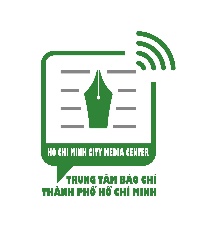 BAN CHỈ ĐẠO PHÒNG CHỐNG COVID-19 THÀNH PHỐ HỒ CHÍ MINHTHÔNG TIN BÁO CHÍ VỀ CÔNG TÁC PHÒNG CHỐNG DỊCH BỆNH COVID-19 TRÊN ĐỊA BÀN THÀNH PHỐ NGÀY 03/12/2020Thông báo số 37